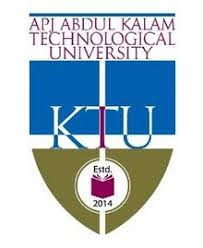 Scheme of Valuation/Answer Key                                              SET 1(Scheme of evaluation (marks in brackets) and answers of problems/key)Scheme of Valuation/Answer Key                                              SET 1(Scheme of evaluation (marks in brackets) and answers of problems/key)Scheme of Valuation/Answer Key                                              SET 1(Scheme of evaluation (marks in brackets) and answers of problems/key)Scheme of Valuation/Answer Key                                              SET 1(Scheme of evaluation (marks in brackets) and answers of problems/key)Scheme of Valuation/Answer Key                                              SET 1(Scheme of evaluation (marks in brackets) and answers of problems/key)Scheme of Valuation/Answer Key                                              SET 1(Scheme of evaluation (marks in brackets) and answers of problems/key)APJ ABDUL KALAM TECHNOLOGICAL UNIVERSITYTHIRD SEMESTER B.TECH DEGREE EXAMINATION, DECEMBER 2018APJ ABDUL KALAM TECHNOLOGICAL UNIVERSITYTHIRD SEMESTER B.TECH DEGREE EXAMINATION, DECEMBER 2018APJ ABDUL KALAM TECHNOLOGICAL UNIVERSITYTHIRD SEMESTER B.TECH DEGREE EXAMINATION, DECEMBER 2018APJ ABDUL KALAM TECHNOLOGICAL UNIVERSITYTHIRD SEMESTER B.TECH DEGREE EXAMINATION, DECEMBER 2018APJ ABDUL KALAM TECHNOLOGICAL UNIVERSITYTHIRD SEMESTER B.TECH DEGREE EXAMINATION, DECEMBER 2018APJ ABDUL KALAM TECHNOLOGICAL UNIVERSITYTHIRD SEMESTER B.TECH DEGREE EXAMINATION, DECEMBER 2018Course Code: ME210Course Code: ME210Course Code: ME210Course Code: ME210Course Code: ME210Course Code: ME210Course Name: METALLURGYAND MATERIALS ENGINEERING (MC)Course Name: METALLURGYAND MATERIALS ENGINEERING (MC)Course Name: METALLURGYAND MATERIALS ENGINEERING (MC)Course Name: METALLURGYAND MATERIALS ENGINEERING (MC)Course Name: METALLURGYAND MATERIALS ENGINEERING (MC)Course Name: METALLURGYAND MATERIALS ENGINEERING (MC)Max. Marks: 100Max. Marks: 100Max. Marks: 100Duration: 3 HoursDuration: 3 HoursPART APART APART APART APART APART AAnswer any three  questions, each carries10 marks.Answer any three  questions, each carries10 marks.Answer any three  questions, each carries10 marks.Answer any three  questions, each carries10 marks.Marks1a)Each Difference-1 mark, total 5 Each Difference-1 mark, total 5 Each Difference-1 mark, total 5 (5)b)1 mark each for the sketches with direction and plane1 mark each for the sketches with direction and plane1 mark each for the sketches with direction and plane(5)2a)Schmid’s law-1 mark, sketch – 1 mark, critical resolved shear stress-2 marksSchmid’s law-1 mark, sketch – 1 mark, critical resolved shear stress-2 marksSchmid’s law-1 mark, sketch – 1 mark, critical resolved shear stress-2 marks(4)b)Equation-1 mark Relation between a and r-1 mark Final answer-1 marksEquation-1 mark Relation between a and r-1 mark Final answer-1 marksEquation-1 mark Relation between a and r-1 mark Final answer-1 marks(3)c)Equation-1 mark Calculation-2 marksEquation-1 mark Calculation-2 marksEquation-1 mark Calculation-2 marks(3)3a)Equation-1 mark Calculation-4 marks Final answer-1 markEquation-1 mark Calculation-4 marks Final answer-1 markEquation-1 mark Calculation-4 marks Final answer-1 mark(6)b)Statement-1 mark Derivation-3 marksStatement-1 mark Derivation-3 marksStatement-1 mark Derivation-3 marks(4)4a)Explanation of steps-2 marks each, 3 stepsExplanation of steps-2 marks each, 3 stepsExplanation of steps-2 marks each, 3 steps(6)b)Each difference-1 markEach difference-1 markEach difference-1 mark(4)PART BPART BPART BPART BPART BPART BAnswer any three  questions, each carries10 marks.Answer any three  questions, each carries10 marks.Answer any three  questions, each carries10 marks.Answer any three  questions, each carries10 marks.Answer any three  questions, each carries10 marks.Answer any three  questions, each carries10 marks.5a)Diagram with % of carbon-5 marks, 3 reactions-3 marks, microstructure-2 marksDiagram with % of carbon-5 marks, 3 reactions-3 marks, microstructure-2 marksDiagram with % of carbon-5 marks, 3 reactions-3 marks, microstructure-2 marks(10)6a)Each difference- 1 markEach difference- 1 markEach difference- 1 mark(4)b)Definition-2 marks Hume-Rothery’s rule- 4 marksDefinition-2 marks Hume-Rothery’s rule- 4 marksDefinition-2 marks Hume-Rothery’s rule- 4 marks(6)7a)Composition, microstructure, properties and applications- 2.5 marks eachComposition, microstructure, properties and applications- 2.5 marks eachComposition, microstructure, properties and applications- 2.5 marks each(10)8a)2 Mechanism - 2 marks each,diagram – 1 mark each2 Mechanism - 2 marks each,diagram – 1 mark each2 Mechanism - 2 marks each,diagram – 1 mark each(6)b)Each 1 markEach 1 markEach 1 mark(2)c)Explanation-2 marksExplanation-2 marksExplanation-2 marks(2)PART CPART CPART CPART CPART CPART CAnswer any four  questions, each carries10 marks.Answer any four  questions, each carries10 marks.Answer any four  questions, each carries10 marks.Answer any four  questions, each carries10 marks.Answer any four  questions, each carries10 marks.Answer any four  questions, each carries10 marks.9a)Diagram-2 marks Mechanism-5 marksDiagram-2 marks Mechanism-5 marksDiagram-2 marks Mechanism-5 marks(7)b)Each 1 markEach 1 markEach 1 mark(3)10a)Process-2 marks Significance-3 marks, Diagram- 2 marksProcess-2 marks Significance-3 marks, Diagram- 2 marksProcess-2 marks Significance-3 marks, Diagram- 2 marks(7)b)Each 1.5 marksEach 1.5 marksEach 1.5 marks(3)11a)Definition-1 mark curve-3 marks explanation of stages-3 marksDefinition-1 mark curve-3 marks explanation of stages-3 marksDefinition-1 mark curve-3 marks explanation of stages-3 marks(7)b)Definition-2 marks Application-1 markDefinition-2 marks Application-1 markDefinition-2 marks Application-1 mark(3)12a)Classification-2 marks Any 2 composites explanation-4 marks eachClassification-2 marks Any 2 composites explanation-4 marks eachClassification-2 marks Any 2 composites explanation-4 marks each(10)13a)Definition-1 mark , types-3 marks, 2 advantages-2 marksDefinition-1 mark , types-3 marks, 2 advantages-2 marksDefinition-1 mark , types-3 marks, 2 advantages-2 marks(6)b)Description-4 marksDescription-4 marksDescription-4 marks(4)14a)Each 3 marksEach 3 marksEach 3 marks(6)b)Explanation-2 marks  2 applications-2 marksExplanation-2 marks  2 applications-2 marksExplanation-2 marks  2 applications-2 marks(4)************************